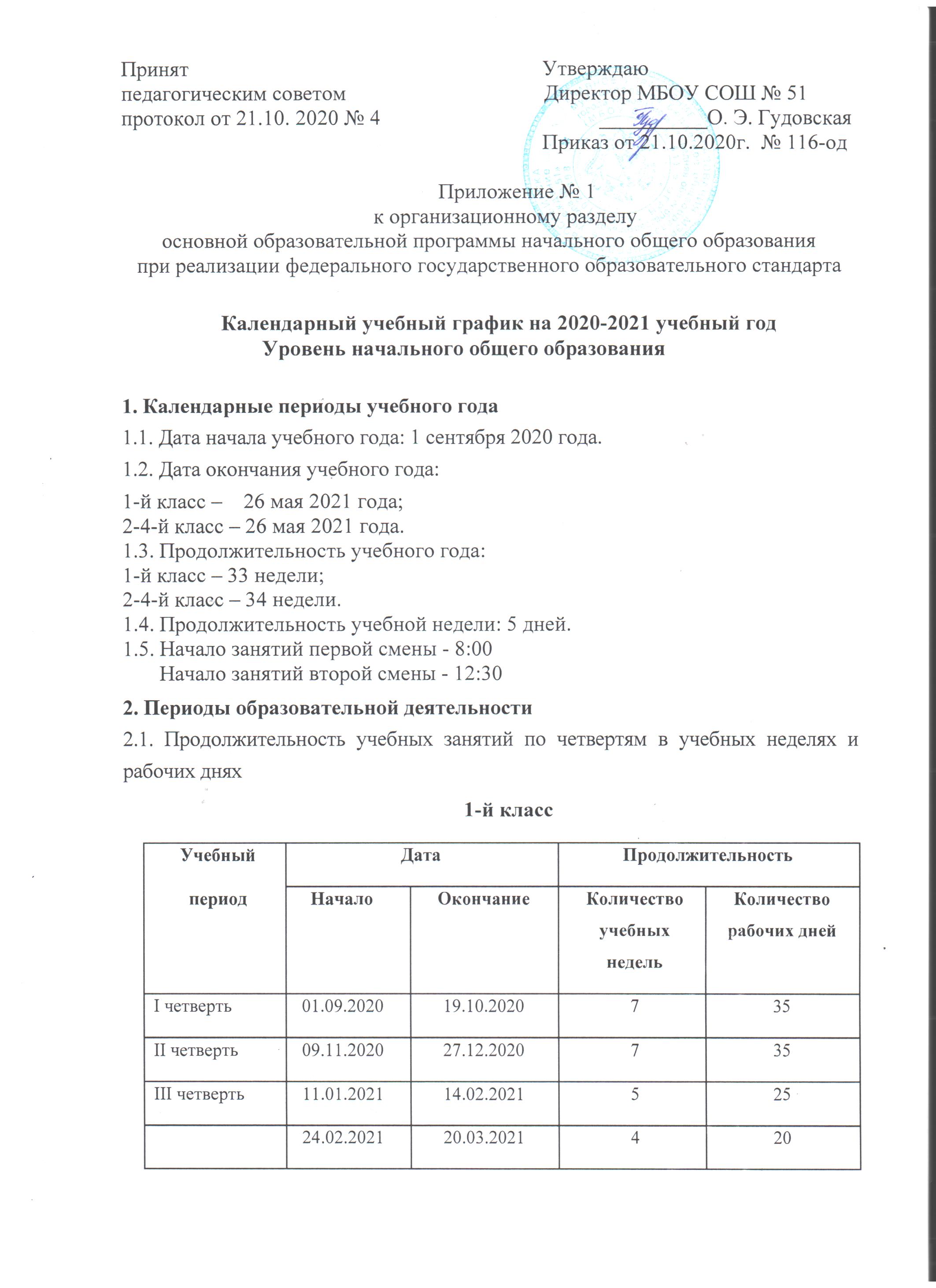 2–4-й класс          Продолжительность каникул в течение учебного года составляет 30 календарных дней, летом не менее 8 недель.Праздничные дни: 23 февраля, 8 марта.	4.  Организация промежуточной аттестации        Промежуточная аттестация проводится в 1-4 классах с 27 апреля 2021 г. по 15 мая 2021г.  без прекращения образовательной деятельности по предметам учебного плана в соответствии с «Положением о текущем контроле и промежуточной аттестации обучающихся МБОУ СОШ № 51»6. Продолжительность академического часа во 2-4 классах составляет 40 минут.7. Обучение в первом классе осуществляется с соблюдением следующих требований:-   учебные занятия проводятся по пятидневной учебной неделе в первую смену;- при организации учебного процесса в первых классах используется «ступенчатый» режим: в первом полугодии - сентябрь – октябрь по 3 урока в день по 35 минут, в ноябре – декабре – по 4 урока в день по 35 минут, во втором полугодии по 4 урока по 40 минут;- в середине учебного дня организована динамическая пауза продолжительностью 40 минут;- объем максимальной допустимой нагрузки в течение дня 4 урока и один день в неделю 5 уроков, за счет урока физической культуры;- в середине третьей четверти с 17.02.2021г. по 23.02.2021г. предусмотрены дополнительные каникулы.III четверть   11.01.2021       16.02.2021              5               2524.02.202121.03.2021420IV четвертьIV четверть30.03.202126.05.2021840Итого в учебном годуИтого в учебном годуИтого в учебном году33165Учебный периодДатаДатаДатаДатаПродолжительностьПродолжительностьПродолжительностьПродолжительностьПродолжительностьПродолжительностьНачалоНачалоНачалоНачалоОкончаниеОкончаниеОкончаниеОкончаниеКоличествоКоличествоКоличествоКоличествоучебных недельучебных недельучебных недельрабочих днейI четверть01.09.202001.09.202001.09.202019.10.202019.10.202019.10.202019.10.202073535II четверть09.11.202009.11.202009.11.202027.12.202027.12.202027.12.202027.12.202073535III четверть11.01.202111.01.202111.01.202121.03.202121.03.202121.03.202121.03.2021105050IV четверть31.03.202131.03.202131.03.202126.05.202126.05.202126.05.202126.05.202184040Итого в учебном годуИтого в учебном годуИтого в учебном годуИтого в учебном годуИтого в учебном годуИтого в учебном годуИтого в учебном годуИтого в учебном году             34             34             34             341702.2. Продолжительность каникул и праздничных дней2.2. Продолжительность каникул и праздничных дней2.2. Продолжительность каникул и праздничных дней2.2. Продолжительность каникул и праздничных дней2.2. Продолжительность каникул и праздничных дней2.2. Продолжительность каникул и праздничных дней2.2. Продолжительность каникул и праздничных дней2.2. Продолжительность каникул и праздничных дней2.2. Продолжительность каникул и праздничных дней2.2. Продолжительность каникул и праздничных дней2.2. Продолжительность каникул и праздничных дней2.2. Продолжительность каникул и праздничных дней2.2. Продолжительность каникул и праздничных дней1-й класс1-й класс1-й класс1-й классКаникулярныйКаникулярныйДатаДатаДатаПродолжительностьПродолжительностьПродолжительностьПродолжительностьпериодпериодканикул,периодпериодНачалоНачалоОкончаниеОкончаниеОкончаниеканикул,праздничных ипраздничных ивыходных дней ввыходных дней ввыходных дней вкалендарных дняхкалендарных дняхкалендарных дняхкалендарных дняхОсенние каникулыОсенние каникулы19.10.201919.10.201919.10.201908.11.201908.11.201908.11.201908.11.2019212121Зимние каникулыЗимние каникулы28.12.201928.12.201928.12.201910.01.202010.01.202010.01.202010.01.2020141414ДополнительныеДополнительные17.02.202117.02.202117.02.202123.02.202123.02.202123.02.202123.02.2021777каникулыканикулыВесенние каникулыВесенние каникулы22.03.202122.03.202122.03.202130.03.202130.03.202130.03.202130.03.2021999Летние каникулыЛетние каникулы27.05.202127.05.202127.05.202131.08.202131.08.202131.08.202131.08.2021Праздничные дниПраздничные дни2 2–4-й класс2–4-й класс2–4-й класс2–4-й классКаникулярныйКаникулярныйДатаДатаДатаПродолжительностьПродолжительностьПродолжительностьПродолжительностьпериодпериодканикул, праздничных иканикул, праздничных иканикул, праздничных иканикул, праздничных иканикул, праздничных ипериодпериодНачалоНачалоНачалоНачалоОкончаниеОкончаниеОкончаниеканикул, праздничных иканикул, праздничных иканикул, праздничных иканикул, праздничных иканикул, праздничных ивыходных дней ввыходных дней ввыходных дней ввыходных дней вкалендарных дняхкалендарных дняхкалендарных дняхкалендарных дняхОсенние каникулыОсенние каникулы19.10.202019.10.202019.10.202019.10.202008.11.202008.11.202008.11.2020212121Зимние каникулыЗимние каникулы28.12.202028.12.202028.12.202028.12.202010.01.202010.01.202010.01.2020141414Весенние каникулыВесенние каникулы21.03.202121.03.202121.03.202121.03.202129.03.202129.03.202129.03.2021999Летние каникулыЛетние каникулы27.05.202127.05.202127.05.202127.05.202131.08.202131.08.202131.08.2021Праздничные дниПраздничные дни2 2 